Integration – Area & Volume ExercisesBy using a definite integral find the area of the region bounded by the given curves:5	By using a definite integral find the volume of the solid obtained by rotating the region bounded by the given curves around the x-axis :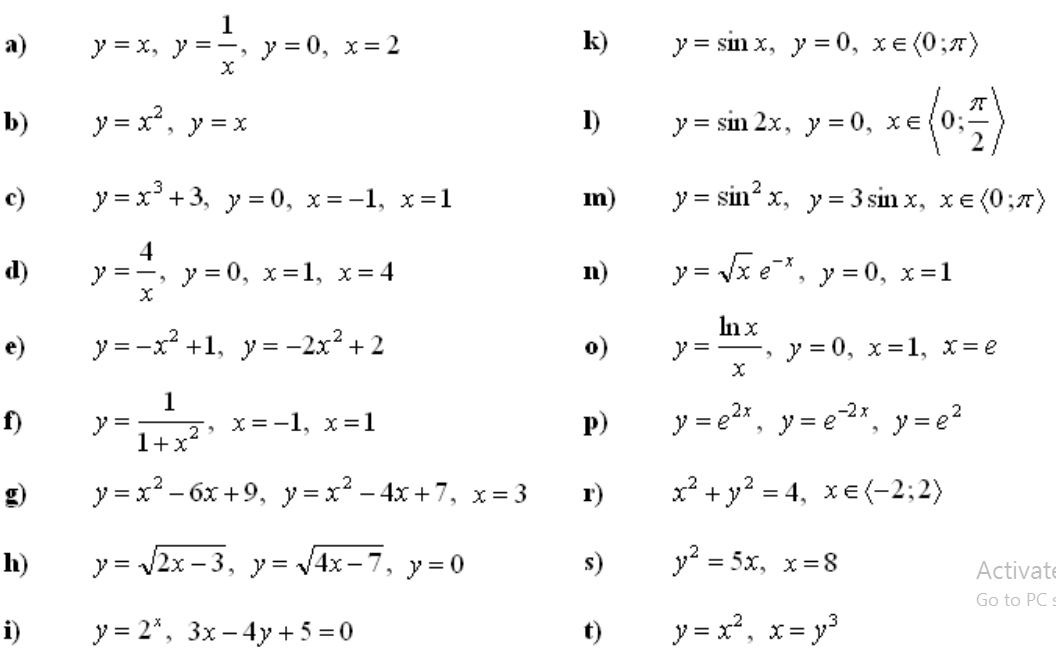 Answers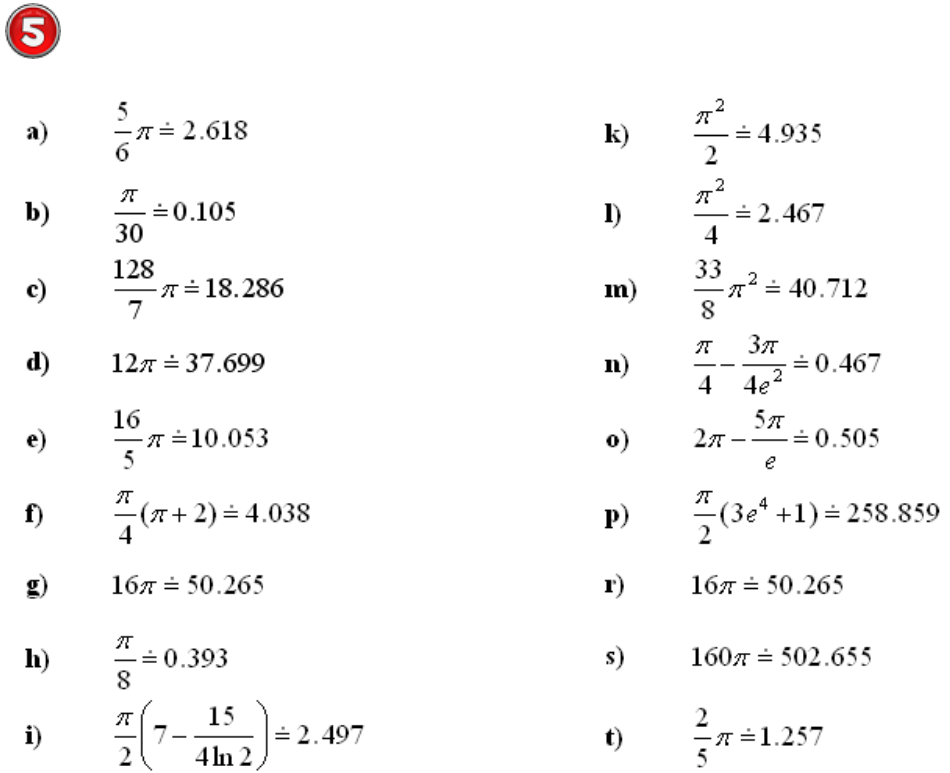 6	By using a definite integral find the volume of the solid obtained by rotating the region bounded by the given curves around the y-axis :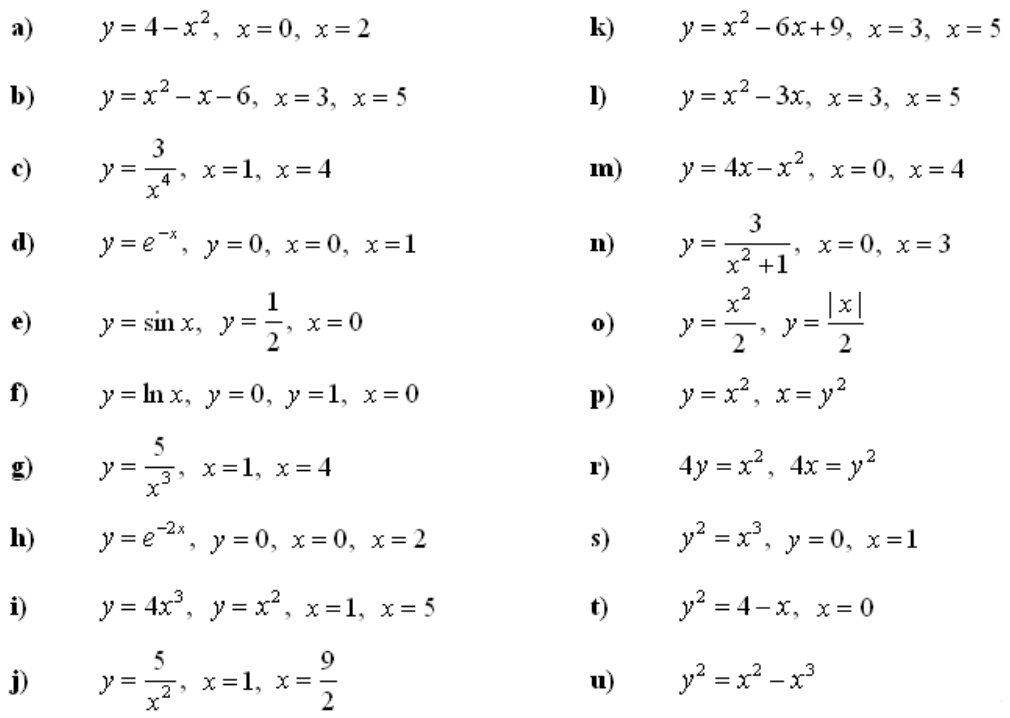 Answers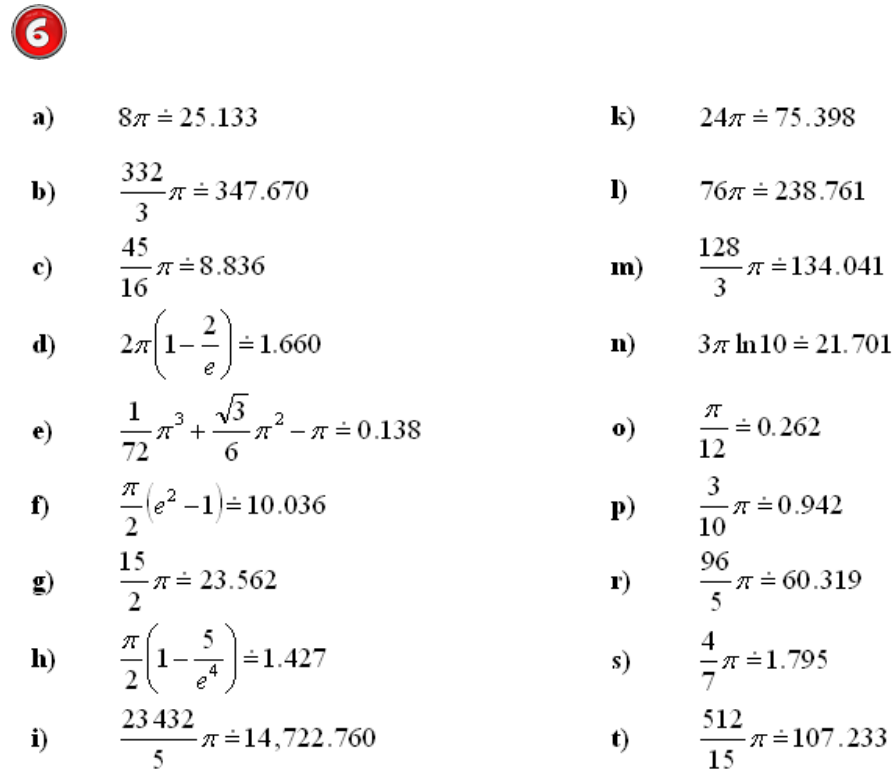 QuestionsAnswers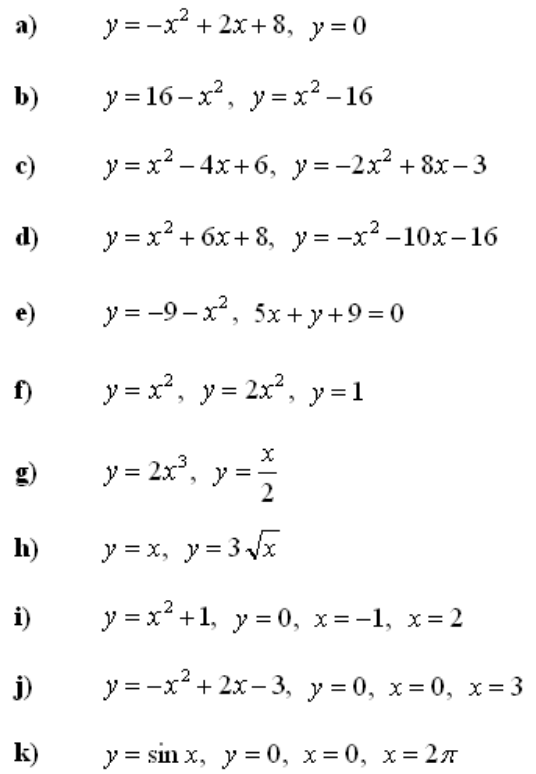 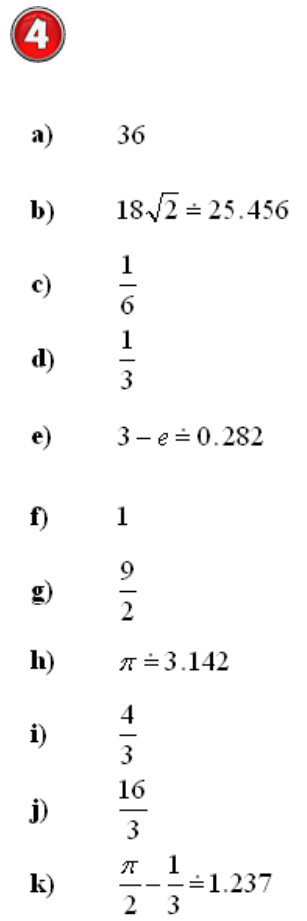 